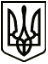 УКРАЇНАМЕНСЬКА МІСЬКА РАДАМенського району Чернігівської областіР О З П О Р Я Д Ж Е Н Н ЯВід 01 вересня 2020 року  		 № 222Про затвердження переліку питань та критерії оцінювання конкурсного відборуКеруючись Законами України «Про освіту», «Про повну загальну середню освіту», керуючись статтею 26, частиною 1 статті 59 Закону України «Про місцеве самоврядування в Україні», відповідно до Положення про конкурс на посади директора та педагогічних працівників Комунальної установи «Центр професійного розвитку педагогічних працівників Менської міської ради», затвердженого рішенням сорок другої сесії сьомого скликання Менської міської ради № 367 від 26 серпня 2020 року:Затвердити Критерії оцінювання тестування, практичного завдання, презентації Стратегії розвитку Комунальної установи «Центр професійного розвитку педагогічних працівників Менської міської ради» конкурсного відбору на посаду директора та педагогічних працівників Комунальної установи «Центр професійного розвитку педагогічних працівників Менської міської ради» згідно додатку № 1 (додається).2.  Затвердити перелік тестових письмових питань конкурсу на посаду Комунальної установи  «Центр професійного розвитку педагогічних працівників Менської міської ради» згідно додатку № 2 (додається).3. Затвердити зразки практичних завдань на перевірку професійної компетентності кандидата на посаду директора, педагогічних працівників Комунальної установи «Центр професійного розвитку педагогічних працівників Менської міської ради» згідно додатку № 3 (додається).4.   Контроль за виконанням розпорядження залишаю за собою.Міський голова 	Г.А. ПримаковДодаток 1 до   розпорядження  міського голови  від  01.09.2020 № 222Критерії оцінювання тестування, практичного завдання, презентації Стратегії розвитку КУ «Центр професійного розвитку педагогічних працівників Менської міської ради» конкурсного відбору на посаду директора та педагогічних працівників Комунальної установи «Центр професійного розвитку педагогічних працівників Менської міської ради»Конкурсний відбір переможця конкурсу здійснюється за результатами: - перевірки знання законодавства у сфері освіти, зокрема законів України «Про освіту», «Про повну загальну середню освіту», «Про дошкільну освіту» та інших нормативно-правових актів; - публічної та відкритої презентації державною мовою Стратегії розвитку Комунальної установи «Центр професійного розвитку педагогічних працівників Менської міської ради»» (для претендента на посаду директора), а також надання відповідей на запитання членів конкурсної комісії в межах змісту конкурсного випробування.2. Письмове тестування на знання законодавства України та презентація Стратегії розвитку Комунальної установи «Центр професійного розвитку педагогічних працівників Менської міської ради» та надання відповідей на запитання членів конкурсної комісії проводяться в один день. 3. Тестування містить 30 тестових завдань, які формуються спеціалістами відділу освіти. Тестування проходить письмово не довше 60 хвилин у присутності членів комісії (не менше двох третин від її затвердженого складу). Після складання тестування на знання законодавства кандидат підписує та проставляє дату вирішення тестових завдань. 4. Після закінчення часу, відведеного на складання тестування, проводиться оцінювання за такими критеріями: - один бал за правильну відповідь; - нуль балів за неправильну відповідь.5. Максимальна кількість балів, яку може отримати кандидат за підсумками тестування, становить 30. Результати фіксуються у протоколі. 6. Кандидати(на посаду директора Центру), які за результатами тестування набрали 15 і менше балів, не допускаються до презентації Стратегії розвитку Комунальної установи «Центр професійного розвитку педагогічних працівників Менської міської ради», про що й зазначається у протоколі.7.  Кандидати(на посаду директора Центру),, які набрали 15 і більше балів, допускаються до презентації Стратегії розвитку Комунальної установи «Центр професійного розвитку педагогічних працівників Менської міської ради», практичного завдання. 8. Із результатами оцінювання тестування кандидат ознайомлюється під підпис. 9. Практичні  завдання розв’язуються письмово. Усі кандидати розв’язують однакові практичні завдання. На виконання практичного завдання відводиться 30 хвилин.Під час оцінювання професійної компетентності кандидатів за результатами розв’язання практичного завдання за кожною окремою вимогою виставляються такі бали: 10 балів - кандидатам, професійна компетентність яких відповідає вимогам та які виявили глибокі знання, уміння, компетенції, необхідні для ефективного виконання посадових обов’язків; 5 балів - кандидатам, професійна компетентність яких відповідає вимогам в обсязі, мінімально достатньому для виконання посадових обов’язків; 0 балів - кандидатам, професійна компетентність яких не відповідає вимогам.10. Після презентації Стратегії розвитку Комунальної установи «Центр професійного розвитку педагогічних працівників Менської міської ради» та надання відповідей на запитання членів конкурсної комісії, конкурсна комісія визначає переможця конкурсу шляхом відкритого або таємного голосування або визнає конкурс таким, що не відбувся. 11. Кожен кандидат (на посаду директора Центру), публічно та відкрито презентує державною мовою Стратегію розвитку Комунальної установи «Центр професійного розвитку педагогічних працівників Менської міської ради». Виступ повинен тривати не більше 15 хвилин.12. Для оцінювання результату публічної та відкритої презентації Стратегії розвитку Комунальної установи «Центр професійного розвитку педагогічних працівників Менської міської ради» використовується така система: 30 балів виставляється кандидатам, які в ході презентації Стратегії розвитку повністю розкрили всі напрямки роботи установи; 15 балів виставляється кандидатам, які частково розкрили напрями роботи установи; 0 балів виставляється кандидатам, які не окреслили напрями роботи установи.13. Кандидати, які під час проведення публічної та відкритої презентації Стратегію розвитку Комунальної установи «Центр професійного розвитку педагогічних працівників Менської міської ради» отримали середній бал 5 або нижче вважаються такими, що не пройшли конкурсний відбір.Додаток 2 до розпорядження міськогоголови від 01.09.2020 № 222Перелік
тестових письмових питань конкурсу на посаду Комунальної установи «Центр професійного розвитку педагогічних працівників Менської міської ради»1.  Складові системи дошкільної освіти,Що є принципами дошкільної освіти .Повноваження закладу дошкільної освіти .Що є основою для розроблення освітньої програми? Що регламентує діяльність закладу дошкільної освіти? Що є завданнями науково-методичного забезпечення системи дошкільної освіти.Хто є учасниками освітнього процесу?Завдання Закону України "Про позашкільну освіту".Структура позашкільної освіти.Що є основними завданнями позашкільної освіти.Спрямування державної політики у сфері позашкільної освіти.Установчі документи закладу позашкільної освіти.Основні напрями позашкільної освіти.Тривалість занять та режим роботи закладу позашкільної освіти.Форми організації позашкільної освіти.Який сучасний документ стратегічного значення визначив напрями модернізації  та пріоритетні завдання розвитку освіти України?Які обов’язкові складові Єдиної державної електронної бази з питань освіти?Що таке інклюзивна освіта?Які нові форми атестації педагогічних працівників передбачені в Новій українській школі?Що є  колегіальним  органом  управління закладу загальної середньої освіти?Які повноваження закладу загальної середньої освіти?На засадах якої моделі освіти буде працювати Нова українська школа?Органи управління у сфері освіти?Що необхідно розуміти під гуманізацією освіти?Які спрямування у навчанні може обрати старшокласнику рамках профільної освіти?Які ключові компетентності мають оцінюватися в системі загальної освіти України?Що таке «ефективність управління закладом освіти»?Яка роль учителя в Новій українській школі?У чому полягають функціональні обов’язки директора школи за новим законодавством? Що є в основі педагогіки партнерства Нової української школи? Які повноваження педагогічної ради? Розкрийте поняття Державного стандарту загальної середньої освіти? Який чинник є визначальним для формування сприятливого соціально-психологічного клімату в закладі освіти?Що має  стати  запорукою успіху Нової української школи?Що є найважливішою складовою сучасного педагогічного процесу?Що є вищим колегіальним органом громадського самоврядування  закладу загальної середньої освіти? Чим визначаються основні вимоги до обов’язкових результатів навчання та компетентності  здобувача загальної середньої освіти відповідного рівня? Хто може обіймати посаду керівника закладу загальної середньої освіти? На підставі яких документів проводиться зарахування учнів до першого класу закладу загальної середньої освіти? Що таке інформальна освіта? На яких засадах педагогіки працюватиме Нова українська школа? Якою повинна бути наповнюваність класу закладу загальної середньої освіти згідно з діючим законодавством? Які ключові компетентності Нової української школи?Хто є учасниками освітнього процесу закладів загальної середньої  освітиНа чому сфокусовані нові освітні стандарти?Якими основними рисами повинен володіти такий тип керівника як «лідер»?У якому законодавчому документі прописано державні гарантії педагогічним та науково-педагогічним працівникам?Яка норма академічних годин для підвищення кваліфікації педагогічного працівника впродовж п’яти років?Коли почнеться навчання учнів за програмами дванадцятирічної   повної загальної середньої освіти для профільної середньої освіти?Визначте характеристики випускника Нової української школи?Яка мета атестації педагогічних працівників?Як будуть розподілятися фінанси у Новій українській школі?На які основні етапи розрахована реформа Нової української школи?Які ключові завдання сучасного освітнього менеджменту?Що слід розуміти під методами активізації навчально-пізнавальної діяльності учнів?Скільки рівнів визначає Національна рамка кваліфікацій?Які нові форми здобуття освіти регламентує Закон України «Про освіту»?На який період розрахована Концепція реалізації державної політики у сфері реформування загальної середньої освіти «Нова українська школа»?Що є метою внутрішнього контролю з боку керівника?Яка із наукових  характеристик сучасної освітньої парадигми є  пріоритетною?Що означає поняття «академічна доброчесність»?Які рівні повної загальної середньої освіти визначено у Законі України «Про освіту»? Яка тривалість кожного з них?Типи  закладів освіти, що забезпечать здобуття загальної середньої  освіти відповідно до Закону України «Про освіту»?На які цикли поділятиметься початкова освіта за Концепцією Нової української школи?  Додаток 3до  розпорядження міськогоголови від 01.09.2020 № 222Зразки практичних завдань на перевірку професійної компетентності кандидата на посаду директора, педагогічних працівників Комунальної установи «Центр професійного розвитку педагогічних працівників Менської міської ради»Завдання №1У п’ятому класі закладу загальної середньої освіти є учень, у якого певні проблеми з поведінкою. Вкотре батьки класу приходять до директора школи з проханням забрати учня з цього класу. При цьому зауважують, що, якщо так не станеться, то будуть скаржитися начальнику відділу освіти. Якими мають бути подальші дії директора школи, щоб конструктивно вирішити проблему?Завдання № 2У педагогічному колективі вже неодноразово порушували питання необхідності загального обговорення змісту річного плану на наступний навчальний рік. Педагоги скаржилися, що адміністрація планує, їх ні про що не запитує, а вони лише виконують. Запропонуйте модель колективного обговорення змісту річного плану на наступний навчальний рік. Доведіть її ефективність,.

Завдання № 3У колективі працює педагог, який провокує постійні конфліктні ситуації, пов’язані з виконанням роботи. Які, на Вашу думку, повинні бути при цьому дії керівника?

Завдання № 5Конфлікт відбувся між молодою вчителькою музики і учнем 6-го класу Ігорем, важким, запальним хлопчиком із неблагополучної сім’ї, який не користується в класі авторитетом. Тривав урок музики, учителька оголосила оцінки за вікторину, проведену на минулому уроці. Ігорю здалося, що вчителька занизила йому оцінку. Він грубо обізвав її та вийшов із класу. Вчителька веліла переказати Ігорю, щоб до неї на урок він більше не приходив. Як установити нормальні взаємини між учнем і вчителем музики?Завдання № 6Заступники директора школи мають великий досвід управлінської роботи, але гальмують інноваційні проекти в закладі освіти, при цьому уміють переконливо доводити свою правоту. Як вплинути на таких заступників? Завдання № 7У дівчинки зіпсувалися взаємини з класним керівником. На її уроках Оля не відповідає, на спроби з’ясувати ситуацію говорить грубощі або вперто мовчить. Прохання і вимоги не виконує, порушує дисципліну, причому робить це демонстративно, підкреслюючи свою неповагу до вчительки. Що б ви порадили вчительці?Завдання № 8Учень 10-го класу на уроках історії займався з великим небажанням. Учитель не змогла знайти контакт із учнем, часто робила йому грубі зауваження з приводу його ставлення до занять. Учень у відповідь на це навмисно порушував дисципліну. Одного разу він так поводився на уроці, що вчителька попросила його вийти з класу. Учень відмовився виконати прохання вчителя. Тоді вона підійшла до його столу, взяла портфель і викинула в коридор. Учень підійшов до столу вчительки, узяв її сумку і кинув уздовж класу. Вчителька звернулася до директора школи за порадою.Завдання № 9Директор школи заходить до класу і бачить на дошці карикатуру на себе. Вона виразна, смішна, об’єктивна. Клас мовчки очікує реакції директора. Що має зробити керівник закладу?Завдання №10 Педагогічному колективу школи потрібно визначитись  з учасниками міського етапу конкурсу «Учитель року». До директора школи звертається голова профкому закладу і намагається довести, що потрібно відгородити педагогів від подібних конкурсів, тому що це трата часу і здоров’я педагога. А перед директором школи  управління освіти поставило чітке завдання - підготувати учасників конкурсу. Дії директора у такій ситуації